Меню горячих завтраков для обучающихся МБОУ СОШ №5 для возрастной категории 12-18 лет (2 неделя)2 вариантМеню горячих завтраков для обучающихся МБОУ СОШ №5 для возрастной категории 12-18 лет (2 неделя)2 вариантПонедельник Завтрак Каша молочная геркулесоваяСыр порциямиЧай с молокомХлеб пшеничный/ржанойОбед (льготная категория)Салат из свежих помидор и огурцовБорщ из св капустыБиточки по-селянски с соусомМакароны отварныеКомпот Хлеб пшеничный/ржанойФрукты сезонныйЙогурт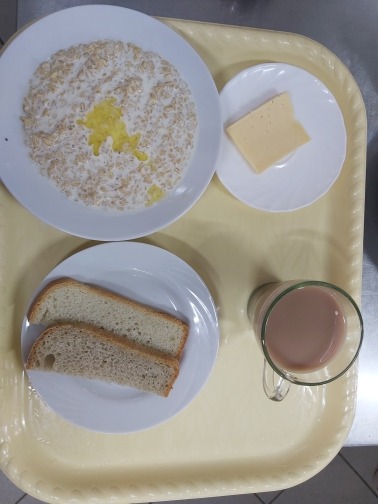 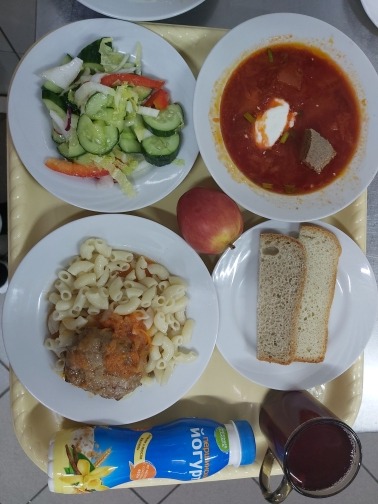 Вторник Завтрак Котлета из птицы с соусомКаша гречневаяЧай с сахаром витаминизированныйХлеб пшеничный/ржанойОбед (льготная категория)Салат из свежих помидор с раст.масломСуп картофельный с горохом Бифштекс н/р из говядиныРагу овощное Компот Хлеб пшеничный/ржанойФрукт сезонныйЙогурт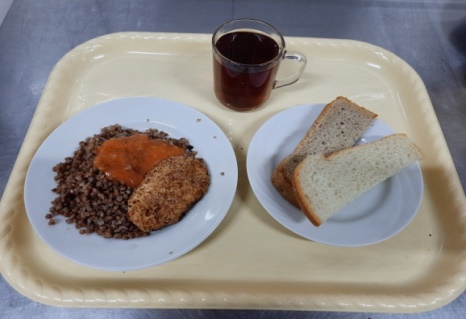 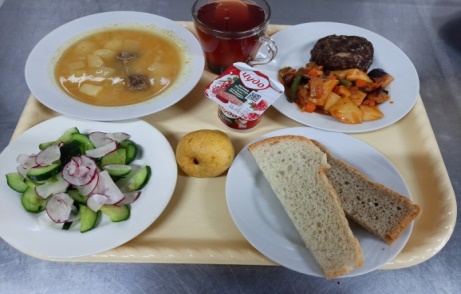 Среда Завтрак Котлета рыбнаяКартофельное пюреЧай с сахаром витаминизированный Хлеб пшеничный/ржанойЙогурт Обед (льготная категория)Салат из свежих овощей с раст. масломСуп овощной с говядФрикадельки с соусомРис отварнойКомпот Хлеб пшеничный/ржанойФрукт сезонный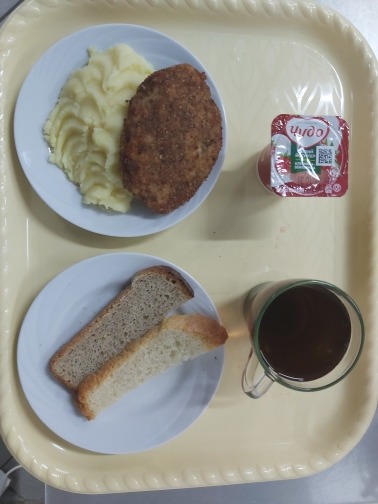 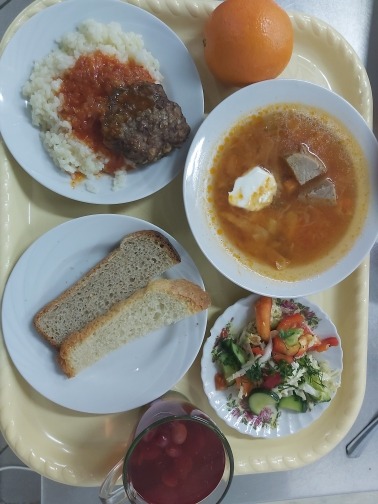 Четверг  Завтрак Каша пшенная на молоке с масломСыр порциямиКофейный напитокХлеб пшеничный/ржанойОбед (льготная категория)Икра овощная Рассольник ленинградский с говядинойПтица под сметанным соусомМакароны отварные Компот Хлеб пшеничныйЙогурт Фрукт сезонный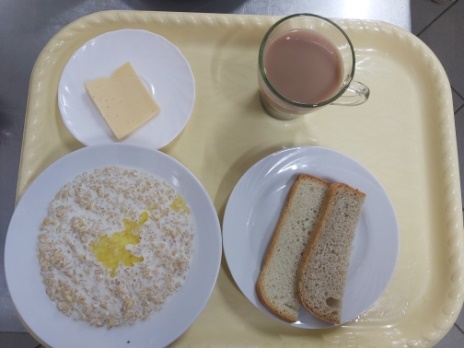 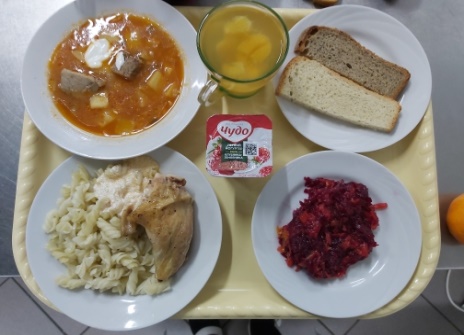 Пятница  Завтрак Биточки по-беларусскиРис отварнойЧай с сахаром Хлеб пшеничный/ржанойОбед (льготная категория)Салат из редиса с огурцомЩи  из св капусты с говядинойРыба запеченная с сыромКартофельное пюреКомпот Хлеб пшеничный/ржанойФрукт сезонныйЙогурт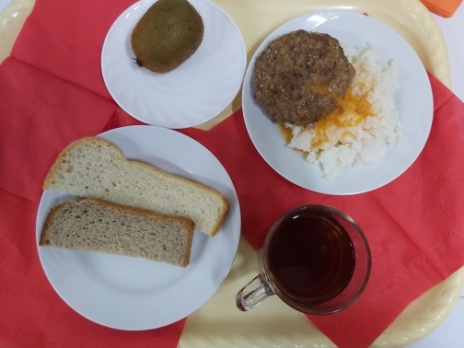 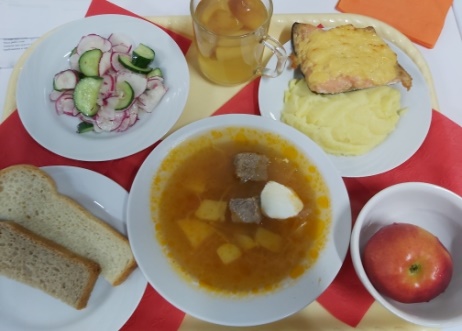 Суббота  Завтрак Котлета московскаяКаша пшеннаяЧай с сахаром витаминизированныйХлеб пшеничный/ржанойОбед (льготная категория)Винегрет овощнойСуп с макарон, говядинойБиточки хмельницкие(печень) Капуста тушеннаяКомпот Хлеб пшеничныйЙогурт Фрукт сезонный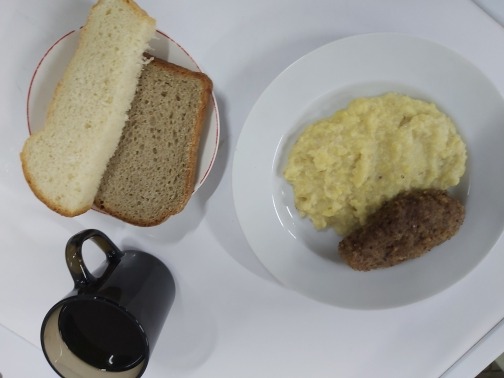 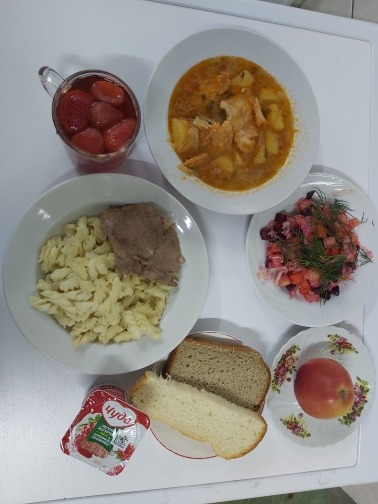 